РОССИЙСКАЯ ФЕДЕРАЦИЯ
РОСТОВСКАЯ ОБЛАСТЬ
Тацинский районМуниципальное бюджетное общеобразовательное учреждениеВерхнеобливская основная общеобразовательная школа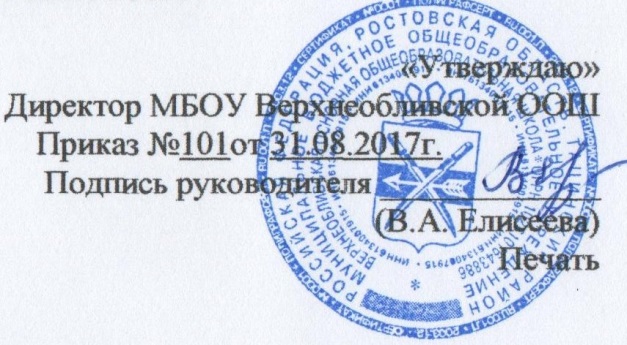 РАБОЧАЯ ПРОГРАММАпо изобразительному искусству на 2017-2018 уч. годУровень начального общего образования (класс)   3Количество часов 34Учитель    Ольховатова   Наталья  николаевнаПрограмма разработана на основе Федерального государственного образовательного стандарта начального общего образования Планируемых результатов начального общего образованияАвторской программы по «Изобразительному искусству» В.С.Кузина, Э.И. Кубышкиной , которая входит в УМК «Школа России»Результаты освоения учебного курса изобразительное искусство 3 классЛичностные результаты отражаются в индивидуальных качественных свойствах учащихся, которые они должны приобрести в процессе освоения учебного предмета по программе «Изобразительное искусство»:чувство гордости за культуру и искусство Родины, своего народа;уважительное отношение к культуре и искусству других народов нашей страны и мира в целом;понимание особой роли культуры и искусства в жизни общества и каждого отдельного человека;сформированность эстетических чувств, художественно-творческого мышления, наблюдательности и фантазии;сформированность эстетических потребностей — потребностей в общении с искусством, природой, потребностей в творческом отношении кокружающему миру, потребностей в самостоятельной практической творческой деятельности;развитие эстетических чувств, доброжелательности и эмоционально-нравственной отзывчивости, понимания и сопереживания чувствам других людей;овладение навыками коллективной деятельности в процессе совместной творческой работы в команде одноклассников под руководством учителя;умение сотрудничать с товарищами в процессе совместной деятельности, соотносить свою часть работы с общим замыслом;умение обсуждать и анализировать собственную художественную деятельность и работу одноклассников с позиций творческих задач данной темы, с точки зрения содержания и средств его выражения.Метапредметные результаты характеризуют уровень сформированности универсальных способностей учащихся, проявляющихся в познавательной и практической творческой деятельности:освоение способов решения проблем творческого и поискового характера;овладение умением творческого видения с позиций художника, т.е. умением сравнивать, анализировать, выделять главное, обобщать;формирование умения понимать причины успеха / неуспеха учебной деятельности и способности конструктивно действовать даже в ситуациях неуспеха;освоение начальных форм познавательной и личностной рефлексии;овладение умением вести диалог, распределять функции и роли в процессе выполнения коллективной творческой работы;овладение логическими действиями сравнения, анализа, синтеза, обобщения, классификации по родовидовым признакам;использование средств информационных технологий для решения различных учебно-творческих задач в процессе поиска дополнительного изобразительного материала, выполнение творческих проектов, отдельных упражнений по живописи, графике, моделированию и т.д.;умение рационально строить самостоятельную творческую деятельность, умение организовать место занятий;осознанное стремление к освоению новых задач, знаний и умений, к достижению более высоких и оригинальных творческих результатов.Предметные результаты характеризуют опыт учащихся в художественно-творческой деятельности, который приобретается и закрепляется в процессе освоения учебного предмета:сформированность первоначальных представлений о роли изобразительного искусства в жизни человека, его роли в духовно-нравственном развитии человека;сформированность основ художественной культуры, в том числе на материале художественной культуры родного края, эстетического отношения к миру, понимание красоты как ценности, потребности в художественном творчестве и в общении с искусством;овладение практическими умениями и навыками в восприятии, анализе и оценке произведений искусства;овладение элементарными практическими умениями и навыками в различных видах художественной деятельности (рисунке, живописи, скульптуре, художественном конструировании), а так же в специфических формах художественной деятельности, базирующихся на ИКТ;знание видов художественной деятельности: изобразительной, конструктивной, декоративной;знание основных видов и жанров пространственно-визуальных искусств;понимание образной природы искусства;эстетическая оценка явлений природы, событий окружающего мира;применение художественных умений, знаний и представлений в процессе выполнения художественно-творческих работ;умение обсуждать и анализировать произведения искусства, выражая суждения о содержании, сюжетах и выразительных средствах;усвоение названий ведущих художественных музеев России и художественных музеев своего региона;умение компоновать на плоскости листа и в объёме задуманный художественный образ;овладение навыками моделирования из бумаги, лепки из пластилина, навыками изображения средствами аппликации и коллажа;уметь приводить примеры произведений искусства, выражающих красоту мудрости богатой духовной жизни, красоту внутреннего мира  человека.Содержание учебного курса:Тема 1. Искусство в твоем доме (8 ч)Твои игрушки. Посуда у тебя дома. Мамин платок. Обои и шторы в твоем доме. Твои книжки. Поздравительная открытка.Что сделал художник в нашем доме (обобщение темы). В создании всех предметов в доме принял участие художник. Ему помогали наши "Мастера Изображения, Украшения и Постройки".Тема 2. Искусство на улицах твоего города (7 ч)Памятники архитектуры – наследие веков. Парки, скверы, бульвары. Ажурные ограды. Фонари на улицах и в парках. Витрины магазинов. Транспорт в городе. Что сделал художник на улицах моего города (обобщение темы)Тема 3. Художник и зрелище (10 ч)Театральные маски. Художник в театре. Театр кукол. Театральный занавес. Афиша, плакат. Художник и цирк.  Как художники помогают сделать праздник. Художник и зрелище (обобщающий урок)Тема 4. Художник и музей (8 ч)Музеи в жизни город.Искусство, которое хранится в этих музея.  Картина-пейзаж. Картина-портрет. В музеях хранятся скульптуры известных мастеров. Исторические картины и картины бытового жанра. Музеи сохраняют историю художественной культуры, творения великих художников (обобщение темы).  "Экскурсия" по выставке лучших работ за год, праздник искусств со своим собственным сценарием. Подвести итог: какова роль художника в жизни каждого человека.Тематическое планированиеКалендарно-тематическое планирование по изобразительному искусствув 3 классе на 2017-2018 учебный год  поучебнику В.С.Кузина, Э.И. Кубышкиной программа «Школа России» Всего часов по программе – 34. Количество часов в неделю – 1. №Тема разделаКоличество часов1Искусство в твоем доме 8 2Искусство на улицах твоего города73Художник и зрелище104Художник и музей8№ п/пДатаПлан/фактТемаОснащение урокаПонятия, элементы содержанияПланируемые результаты Планируемые результаты Планируемые результаты № п/пДатаПлан/фактТемаОснащение урокаПонятия, элементы содержанияПредметные результатыУУДЛичностныеВ гостях у красавицы осени (11ч)В гостях у красавицы осени (11ч)В гостях у красавицы осени (11ч)В гостях у красавицы осени (11ч)В гостях у красавицы осени (11ч)В гостях у красавицы осени (11ч)В гостях у красавицы осени (11ч)В гостях у красавицы осени (11ч)16.09Рисование на тему «Мой прекрасный сад».Ознакомление с новым учебником, рабочей тетрадью, с понятиями «нюанс» и «нюансный цвет»; цветовой круг, основные и составные цвета; контрастные и нюансные цвета. Художники-импрессионисты; творчество К. Моне, О. Ренуара. Особенности живописной манеры художников-импрессионистов. Научатся:различать контрастные и нюансные цвета на цветовом круге, смешивать краски для получения нюансного оттенка, работать в смешанных техниках, работать красками и получать нюансные отношения; анализировать.Познавательные – научатся ориентироваться в своей системе знаний, извлекать информацию из прослушанного объяснения, произведений живописи, анализировать ее, осознанно читать тексты с целью освоения и использования информации; регулятивные – научатся принимать учебную задачу, планировать алгоритм действий по организации своего рабочего места с установкой на функциональность, удобство, рациональность и безопасность в размещении и применении необходимых на уроке принадлежностей и материалов; коммуникативные – научатся участвовать в коллективных обсуждениях, строить понятные речевые высказывания, отстаивать собственное мнение, формулировать ответы на вопросы.Ответственно относятся к учебе, имеют мотивацию к учебной деятельности.213.09Рисование по представлению «Летние травы».Знакомство с изображением трав выдающимися художниками, с понятием «эстамп»; технологией выполнения отпечатков листьев, цветов, травинок, создание с помощью отпечатков композиции на заданные темы; теплая и холодная цветовая гамма. Знакомство с творчеством русского художника И. И. Шишкина. Научатся:выполнять отпечатки листьев, травинок, цветов, создавать из отпечатков композицию на заданную тему; анализировать педагогический рисунок, самостоятельно планировать собственную дея-ть; аккуратно работать художественными материалам.Познавательные – научатся извлекать необходимую информацию из прослушанного объяснения, анализировать ее, осуществлять поиск информации из разных источников, расширяющей и дополняющей представление об эстампах, анализировать художественные произведения;регулятивные – научатся принимать учебную задачу, планировать свою деятельность, оценивать совместно с учителем или одноклассниками результат своих действий, вносить соответствующие коррективы; коммуникативные – научатся участвовать в коллективных обсуждениях, слушать собеседника и вести диалог, рассуждать.Сориентированы на эмоционально-ценностное восприятие произведений живописи.320.09Прощание с летом. Рисование с натуры «Насекомые».Расширение представления учащихся о насекомых, ознакомление со строением тела насекомых; приемы рисования разных насекомых, рисунки в теплой и холодной цветовой гаммах, возможности цвета при раскрытии образа. Персонажи сказки Х.-К. Андерсена «Дюймовочка»Научатся:использовать линию симметрии в рисунках и узорах, чувствовать гармоничное сочетание цветов в окраске предметов, изящество их форм; выполнять иллюстрацию; аккуратно работать художественными материалами.Познавательные–научатся извлекать информацию из прослушанного объяснения, анализировать ее, осознанно рассматривать иллюстрации с целью освоения и использования информации, осуществлять поиск способов решения проблем творческого характера;регулятивные – научатся планировать свою деятельность, оценивать совместно с учителем или одноклассниками результат своих действий, вносить соответствующие коррективы, в сотрудничестве с учителем и одноклассниками находить несколько вариантов решения учебной задачи;коммуникативные – научатся участвовать в коллективных обсуждениях, строить понятные речевые высказывания, отстаивать собственное мнение, формулировать ответы на вопросы.Ответственно относятся к учебе, сориентированы на эмоционально-ценностное восприятие произведений живописи, бережное отношение к животным.427.09Декоративное рисование «Дивный сад на подносах».История жостовского промысла. Разнообразие форм подносов и вариантов цветочных композиций. Основные приемы жостовского письма, последовательность работы над изделиями.Научатся: выполнять простейшие приемы кистевой росписи в изображении декоративных цветов, самостоятельно создавать эскиз росписи подноса.Познавательные – научатся строить осознанное и произвольное речевое высказывание в устной форме о народном промысле, осуществлять анализ предметов декоративно-прикладного искусства, выделять общее и частное;регулятивные – научатся контролировать свои действия по точному и оперативному ориентированию в учебнике, принимать учебную задачу, осуществлять итоговый и пооперационный контроль деятельности;коммуникативные – научатся участвовать в коллективных обсуждениях, строить понятные речевые высказывания, отстаивать собственное мнение, формулировать ответы на вопросы.Ответственно относятся к учебе, имеют мотивацию к учебной деятельности; сориентированы на проявление интереса к культуре своего народа.54.10Художественное конструирование и дизайн. Лепка. «Осенние фантазии».Способы лепки изделий из пластилина, знакомство с понятием «стилизация»; стиль, стилевое единство, лепка и роспись изделий из пластилина, анализ и сравнениеизделий. Научатся: конструировать предметы сервиза, выполнять лепку предметов из пластилина и расписывать их.Познавательные – научатся извлекать информацию из прослушанного объяснения, анализировать ее, осознанно читать тексты с целью освоения и использования информации.регулятивные– научатся выполнять контроль в форме сличения способа действия и его результата с заданным эталоном с целью обнаружения отклонений и отличий от эталона, вносить необходимые дополнения и коррективы; коммуникативные– научатся участвовать в коллективных обсуждениях, строить понятные речевые высказывания, формулировать ответы на вопросы.Ответственно относятся к учебе, имеют мотивацию к учебной деятельности.611.10Рисование с натуры «Осенний букет».Понятия «симметрия» и «асимметрия», «ось симметрии», «аллаприма», «пуантилизм», «лессировка», «светотень», расширение представлений учащихся о натюрморте как жанре изобразительного искусства, возможности изобразительной деятельности; передача объема предметов светотенью. Научатся: рисовать осенние листья акварелью; самостоятельно рисовать натюрморт на заданную тему.Познавательные – научатся осуществлять поиск информации из разных источников, расширяющей и дополняющей представление о технике рисования, натюрморте, сравнивать предметы, описывать их внешний вид; регулятивные – научатся удерживать цель деятельности до получения ее результата, планировать решение учебной задачи: выстраивать последовательность необходимых операций (алгоритм действий); коммуникативные– овладеют способностями инициативно сотрудничать с учителем, одноклассниками, отвечать на вопросы, делать выводы.Имеют мотивацию к учебной и творческой деятельности, сориентированы на эмоционально-эстетическое восприятие окружающего мира.718.10Художественное конструирование и дизайн «Линии и пространство».Выразительные возможности линии, штриховка. Произведения изобразительного искусства, выполненные в стиле оп-арт, особенности этого стиля, линии и штрихи с разным нажимом, расстоянием между штрихами, создание линейных композиций; пространственные представления. Научатся: выполнять штрихи и линии с разным нажимом, создавать из линий и штрихов линейные композиции; эмоционально-ценностному восприятию произведения изобразительного искусства.Познавательные– научатся осуществлять поиск информации из разных источников, расширяющей и дополняющей представление о технике рисования в стиле оп-арт;регулятивные– научатся удерживать цель деятельности до получения ее результата, планировать решение учебной задачи: выстраивать последовательность необходимых операций (алгоритм действий); коммуникативные– овладеют способностями инициативно сотрудничать с учителем, одноклассниками, отвечать на вопросы, делать выводы.Имеют мотивацию к учебной и творческой деятельности, сориентированы на эмоционально-эстетическое восприятие произведений искусства.825.10Рисование по представлению 
«Портрет красавицы осени».Пейзажный жанр в живописи.Художники-пейзажисты. Научатся: работать живописными материалами; создавать теплый и холодный колориты.Познавательные – научатся осуществлять поиск информации из разных источников, расширяющей и дополняющей представление о колорите; регулятивные – научатся удерживать цель деятельности до получения ее результата, планировать решение учебной задачи: выстраивать последовательность необходимых операций (алгоритм действий); коммуникативные – овладеют способностями инициативно сотрудничать с учителем, одноклассниками, отвечать на вопросы, делать выводы.Имеют мотивацию к учебной и творческой деятельности, сориентированы на эмоционально-эстетическое восприятие произведений искусства.98.11Рисование по памяти «Дорогие сердцу места».Расширение представлений учащихся о пейзаже, ознакомление с произведениями живописи известных художников, понятиями «воздушная перспектива», «линии горизонта», разнообразие пейзажных сюжетов; выбор средства выражения художественного замысла, композиционное решение рисунка, соблюдение законов композиции в пейзажном жанре.Научатся: создавать композицию на заданную тему с соблюдением законов перспективы.Познавательные – научатся осуществлять поиск информации из разных источников, расширяющей и дополняющей представление о технике рисования, роли линии горизонта в композиции, воспроизводить по памяти информацию, необходимую для решения учебной задачи; регулятивные – научатся оценивать уровень владения тем или иным учебным действием (отвечать на вопрос «Что я не знаю и не умею?»), удерживать цель деятельности до получения ее результата, планировать решение учебной задачи: выстраивать последовательность необходимых операций (алгоритм действий); коммуникативные – овладеют способностями инициативно сотрудничать с учителем, одноклассниками, отвечать на вопросы, делать выводы.Имеют мотивацию к учебной и творческой деятельности, сориентированы на эмоционально-эстетическое восприятие произведений искусства, бережное отношение к природе1015.11Рисование с натуры «Машины на службе человека».Геометрические тела и их изображение в перспективе, виды транспорта; геометрические тела в перспективе и любые виды транспорта на их основе. Мультимедийная презентация, рассказывающая о многообразии средств передвижения. Научатся: выполнять геометрический анализ различных видов транспортных средств; рисовать машины на основе различных геометрических тел.Познавательные – научатся осуществлять поиск информации из разных источников, расширяющей и дополняющей представление о технике рисования, законах линейной перспективы; регулятивные – научатся выполнять контроль в форме сличения способа действия и его результата с заданным эталономс целью обнаружения отклонений и отличий от эталона, вносить необходимые дополнения и коррективы; коммуникативные – овладеют способностями инициативно сотрудничать с учителем, одноклассниками, отвечать на вопросы, делать выводы.Имеют мотивацию к учебной и творческой деятельности, сориентированы на эмоционально-эстетическое восприятие произведений искусства.1122.11Рисование на тему «Труд людей осенью».Тема осени в творчестве русских художников. Композиция в тематической картине. Колорит осенней природы. Приемы перспективного построения изображений, использование приемов загораживания.Научатся: рисовать фигуры людей в движении.Познавательные – научатся осуществлять поиск информации из разных источников, расширяющей и дополняющей представление о технике рисования; регулятивные – научатся выполнять контроль в форме сличения способа действия и его результата с заданным эталоном с целью обнаружения отклонений и отличий от эталона, вносить необходимые дополнения и коррективы; коммуникативные – овладеют способностями инициативно сотрудничать с учителем, одноклассниками, отвечать на вопросы, делать выводы.Имеют мотивацию к учебной и творческой деятельности, сориентированы на чуткое и бережное отношение к животнымВ мире сказок (7 ч)В мире сказок (7 ч)В мире сказок (7 ч)В мире сказок (7 ч)В мире сказок (7 ч)В мире сказок (7 ч)В мире сказок (7 ч)В мире сказок (7 ч)1229.11Рисование по памяти или по представлению «Мы рисуем животных».Художники-анималисты. Особенности и приемы изображения животных. Понятия «динамика» и «статика»; изображения животных в технике графики. Наброски, зарисовки, фиксирующие характерную позу животного. Линия, характер линий.Научатся: рисовать животных с передачей их состояния (покоя или движения); работать карандашом, выполнять линии, различные по характеру.Познавательные – научатся осуществлять поиск информации из разных источников, расширяющей и дополняющей представление о технике рисования; регулятивные – научатся выполнять контроль в форме сличения способа действия и его результата с заданным эталоном с целью обнаружения отклонений и отличий от эталона, вносить необходимые дополнения и коррективы; коммуникативные – овладеют способностями инициативно сотрудничать с учителем, одноклассниками, отвечать на вопросы, делать выводы.Имеют мотивацию к учебной и творческой деятельности, сориентированы на чуткое и бережное отношение к животным.136.12Лепка животных.Вид искусства – скульптура. Изображение животных в различные исторические периоды. Материалы для скульптуры. Мелкая пластика. Способы лепки: пластический и конструктивный. Скульпторы-анималисты: В. Ватагин, П. Клодт и др. Художественно-выразительные средства скульптурных произведений.Научатся: выполнять скульптуру животных разными способами лепки, передавать характерные черты и индивидуальные особенности объекта; выражать собственное мнение о произведениях искусства.Познавательные – научатся осуществлять поиск информации из разных источников, расширяющей и дополняющей представление о способах лепки из пластилина; регулятивные – научатся определять последовательность промежуточных целей с учетом конечного результата, составлять план и последовательность действий и вносить в них коррективы в случае отклонения, организовывать свое рабочее место с учетом удобства и безопасности работы; коммуникативные – овладеют способностями инициативно сотрудничать с учителем, одноклассниками, отвечать на вопросы, делать выводы.Имеют мотивацию к учебной и творческой деятельности, сориентированы на бережное отношение к животным.1413.12Иллюстрирование. «Животные на страницах книг».Иллюстрации. Творчество известных художников-иллюстраторов; развитие способности к эмоционально-ценностному восприятию произведения изобразительного искусства; воспитание интереса к предмету, бережного отношения к животным.Научатся: выполнять рисунок-иллюстрацию на заданную тему, работать с различными художественными материалами; выражать собственное мнение о произведениях книжной графикиПознавательные – научатся осуществлять поиск информации из разных источников, расширяющей и дополняющей представление об иллюстрации, анализировать информацию, выражать языком изобразительного искусства свое отношение к изображаемым персонажам;регулятивные – научатся определять последовательность промежуточных целей с учетом конечного результата, составлять план и последовательность действий и вносить в них коррективы в случае отклонения, организовывать свое рабочее место с учетом удобства и безопасности работы; коммуникативные – овладеют способностями инициативно сотрудничать с учителем, одноклассниками, отвечать на вопросы, делать выводы.Имеют мотивацию к учебной и творческой деятельности, сориентированы на эмоционально-эстетическое восприятие произведений искусства.1520.12Рисование по памяти «Где живут сказочные герои».Ознакомление с элементами избы, замка, законами линейной перспективы; уяснение отличительных особенностей строений; геометрические тела, создание на основе геом-х тел изоб-ий различных строений; развитие пространственных представлений. Научатся: выполнять рисунки различных строений на основе геом-их тел; передавать в рисунке фактуру материалов.Познавательные – научатся осуществлять поиск информации из разных источников, расширяющей и дополняющей представление об элементах различных строений; регулятивные – научатся ориентироваться на образец и правило выполнения действия, контролировать и корректировать свои действия в соответствии с конкретными условиями; коммуникативные – овладеют способностями инициативно сотрудничать с учителем, одноклассниками, отвечать на вопросы, делать выводы.Имеют мотивацию к учебной и творческой деятельности.1627.12Декоративное рисование. Городецкая роспись. «Сказочные кони».Декоративно-прикладное искусство – искусство украшать самые различные предметы; художественное ремесло-творчество народных мастеров. История и традиции промысла. Особенности городецкой росписи, значение образа коня в декоративно-прикладном искусстве городецких мастеров.Научатся: выполнять простейшие приемы городецкого узора, выполнять роспись изделия в рисунке.познавательные – научатся осуществлять поиск информации из разных источников, расширяющей и дополняющей представление о городецком промысле; регулятивные – научатся ориентироваться на образец и правило выполнения действия, контролировать и корректировать свои действия в соответствии с конкретными условиями; коммуникативные – овладеют способностями инициативно сотрудничать с учителем, одноклассниками, отвечать на вопросы, делать выводы.Имеют мотивацию к учебной и творческой деятельности, сориентированы на эмоционально-эстетическое восприятие произведений искусства.1717.01Иллюстрирование «По дорогам сказки».Иллюстрации детских сказок. Сказка в произведениях русских художников. Построение композиции рисунка. Сюжет. Содержание рисунка. Выделение главного момента содержания сказки в рисунке. Мультимедийная презентация  Научатся:выделять наиболее интересные и впечатляющие моменты в сюжете сказки;строить композицию; выбирать художественные средства.Познавательные – научатся осуществлять поиск информации из разных источников, расширяющей и дополняющей представление об иллюстрировании, художниках-иллюстраторах; регулятивные – научатся оценивать и анализировать результат своего труда, планировать алгоритм действий по выполнению творческой практической работы, организовывать свое рабочее место; коммуникативные – овладеют способностями инициативно сотрудничать с учителем, одноклассниками, отвечать на вопросы, делать выводы.Имеют мотивацию к учебной и творческой деятельности, сориентированы на эмоционально-эстетическое восприятие произведений искусства1824.01Художественное конструирование и дизайн «Сказочное перевоплощение».Традиции проведения карнавалов, маскарадов, костюмированных праздников в разных странах. Цветовой круг. Знакомство с произведениями живописи известных художников на тему праздника. Карнавальный костюм, карнавальная маска. Образ героя в карнавальном костюме. Мультимедийная презентация. Научатся: создавать образ своего персонажа в карнавальном костюме; конструировать карнавальный костюм; выражать собственное мнение о произведениях изобразительного искусства.Познавательные – научатся осуществлять поиск информации из разных источников, расширяющей и дополняющей представление о карнавалах и маскарадах, контрастных триадах; регулятивные – научатся выполнять контроль в форме сличения способа действия и его результата с заданным эталоном с целью обнаружения отклонений и отличий от эталона, вносить необходимые дополнения и коррективы; коммуникативные – овладеют способностями инициативно сотрудничать с учителем, одноклассниками, отвечать на вопросы, делать выводы.Имеют мотивацию к учебной и творческой деятельности, сориентированы на эмоционально-эстетическое восприятие произведений искусстваКрасота в умелых руках (9ч)Красота в умелых руках (9ч)Красота в умелых руках (9ч)Красота в умелых руках (9ч)Красота в умелых руках (9ч)Красота в умелых руках (9ч)Красота в умелых руках (9ч)Красота в умелых руках (9ч)1931.01Рисование на тему «Дорогая моя столица».Жанр пейзажа. История развития Москвы в картинах русских художников. Художественно-выразительные средства,используемые художником (пятно, мазок, колорит, композиция). Теплая и холодная цветовые гаммы. Мультимедийная презентация.Научатся: выполнять композицию на заданную тему; передавать в рисунке настроение; уверенно работать красками.Познавательные – научатся осуществлять поиск информации из разных источников, расширяющей и дополняющей представление о карнавалах и маскарадах, контрастных триадах; регулятивные – научатся выполнять контроль в форме сличения способа действия и его результата с заданным эталоном с целью обнаружения отклонений и отличий от эталона, вносить необходимые дополнения и коррективы; коммуникативные – овладеют способностями инициативно сотрудничать с учителем, одноклассниками, отвечать на вопросы, делать выводы.Имеют мотивацию к учебной и творческой деятельности, сориентированы на эмоционально-эстетическое восприятие произведений искусства207.02Рисование на тему «Звери и птицы в городе».Анималистический жанр; творчество художников-анималистов (Е. Чарушин, Г. Савицкий и др.). Правила линейно-конструктивного построения изображений птиц и зверей. Наброски. Композиция. Мультимедийная презентации.Научатся: выполнять наброски птиц и зверей, используя правила линейно-конструктивного построения, составлять из набросков композиции на заданную тему; использовать различные приемы работы с художественными материаламиПознавательные – научатся осуществлять поиск информации из разных источников, расширяющей и дополняющей представление об анималистическом жанре, последовательности рисования птиц и зверей; регулятивные – научатся выполнять контроль в форме сличения способа действия и его результата с заданным эталоном с целью обнаружения отклонений и отличий от эталона, вносить необходимые дополнения и коррективы; коммуникативные – овладеют способностями инициативно сотрудничать с учителем, одноклассниками, отвечать на вопросы, делать выводы.Имеют мотивацию к учебной и творческой деятельности, сориентированы на эмоционально-эстетическое восприятие произведений искусства, проявление заботы по отношению к животным2114.02Художественное конструирование и дизайн. Лепка. «Терем расписной».Русское деревянное зодчество; виды теремов; приемы лепки с использованием готовых форм; творчество выдающегося русского художника В. М. Васнецова; дом-музей Васнецова; царский дворец в Коломенском. Мультимедийная презентация.Научатся: работать с пластилином; эмоционально-ценностному восприятию произведения изобразительного искусства, работать в коллективе.Познавательные – научатся осуществлять поиск информации из разных источников, расширяющей и дополняющей представление о технике лепки из пластилина, русском зодчестве; регулятивные – научатся удерживать цель деятельности до получения результата, планировать решение учебной задачи, корректировать свою деятельность; коммуникативные – овладеют способностями инициативно сотрудничать с учителем, одноклассниками, договариваться и приходить к общему решению в совместной деятельности, адекватно оценивать свою роль в коллективной деятельности. Выражают положительное отношение к процессу познания, мотивируют свою деятельность, применяют правила делового сотрудничества, сориентированы на эмоционально-эстетическое восприятие произведений искусства2221.02Иллюстрирование «Создаем декорации».Роль художника в постановке спектакля. Декорация, принципы ее оформления; роль декораций в постановках спектаклей. Работы известных художников В. Васнецова, В. Поленова, В. Серова, М. Врубеля, Н. Рериха в театре. Современные театральные декорации. Мультимедийная презентация.Научатся: выполнять декорацию к конкретному спектаклю; использовать различные приемы работы с художественными материалами.Познавательные – научатся осуществлять поиск информации из разных источников, расширяющей и дополняющей представление о декорациях, художественно-выразительных средствах, используемых художниками в эскизах декораций; регулятивные – научатся адекватно воспринимать информацию учителя или товарища, содержащую оценочный характер отзыва о работе на уроке; коммуникативные – овладеют способностями инициативно сотрудничать с учителем, одноклассниками, отвечать на вопросы, делать выводы.Имеют мотивацию к учебной и творческой деятельности, сориентированы на эмоционально-эстетическое восприятие произведений искусства.2328.02Рисование на тему «Великие полководцы России».Батальный жанр в изобразительном искусстве, памятники воинам-защитникам. Великие полководцы России. Творчество П. Корина, В. Сурикова, А. Кившенко. Композиция в картине. Роль цвета в живописи. Мультимедийная презентация.Научатся: составлять композицию на заданную тему с соблюдением законов ее построения; работать с художественными материалами, соблюдать при построении композиции ее законы; проявлять интерес и уважение к защитникам Отечества.Познавательные – научатся осуществлять поиск информации из разных источников, расширяющей и дополняющей представление о языке изобразительного искусства; регулятивные – научатся адекватно воспринимать информацию учителя или товарища, содержащую оценочный характер отзыва о работе на уроке; коммуникативные – овладеют способностью инициативно сотрудничать с учителем, одноклассниками, отвечать на вопросы, делать выводы.Имеют мотивацию к учебной и творческой деятельности, сориентированы на эмоционально-эстетическое восприятие произведений искусства, проявление патриотических чувств, уважения к истории страны.247.03Художественное конструирование и дизайн «Подарок маме – открытка»История праздника 8 Марта. История появления открытки. Многообразие видов открыток по назначению и оформлению. Конструирование и оформление поздравительных открыток. Смешанная техника.Научатся: изготавливать открытки в смешанной технике.Познавательные – научатся осуществлять поиск информации из разных источников, расширяющей и дополняющей представление о павловопосадском промысле, технологии росписи шалей; регулятивные – научатся планировать алгоритм действий, контролировать свои действия по точному и оперативному ориентированию в схемах; коммуникативные – овладеют способностями инициативно сотрудничать с учителем, одноклассниками, отвечать на вопросы, делать выводы.Имеют мотивацию к учебной и творческой деятельности, сориентированы на эмоционально-эстетическое восприятие произведений декоративно-прикладного искусства2514.03Рисование по памяти «Самая любимая».Тема материнства в творчестве П. Пикассо, А. Пластова, К. Петрова-Водкина, Рембрандта. З. Серебряковой. Портрет. Иконопись. Рисование человека.Мультимедийная презентация.Научатся: правильно определять и изображать форму, пропорции, конструктивное строение лица человека.Познавательные – научатся осуществлять поиск информации из разных источников, расширяющей и дополняющей представление о последовательности рисования человека, пропорций человеческой фигуры, находить решение творческих проблем; регулятивные – научатся выполнять контроль коммуникативные – овладеют способностями инициативно сотрудничать с учителем, одноклассниками, отвечать на вопросы,Имеют мотивацию к учебной и творческой деятельности.2621.03Декоративное рисование. «Красота в умелых руках». История павловопосадского промысла. Технология выполнения росписи на шали и особенности рисунка. Доски-манеры. Ручная набойка. Набивные шали. Узоры на павловопосадских платках.Научатся: выполнять эскиз узора для салфетки в стиле павловопосадской росписи; выполнять набойку на ткани.Познавательные – научатся осуществлять поиск информации из разных источников, расширяющей и дополняющей представление об открытке, находить решение творческой проблемы; регулятивные – научатся принимать и сохранять учебную задачу, оценивать свою работу на уроке, адекватно воспринимать информацию учителя или товарища, содержащую оценочный характер отзыва о работе на уроке; коммуникативные – овладеют способностями инициативно сотрудничать с учителем, одноклассниками, отвечать на вопросы, делать выводы.Имеют мотивацию к учебной и творческой деятельности.274.04Иллюстрирование «Забота человека о животных».Картина весны в произведениях художников. Понятия «колорит», «теплые цвета», «холодные цвета», «гармония цвета». Построение рисунка с изображением зайца в разных положениях. Иллюстрация к литературному произведению .Научатся: рисовать зайца в разных положениях, создавать композицию на заданную тему; выражать собственное мнение о произведениях изобразительного искусства.Познавательные – научатся осуществлять поиск информации из разных источников, расширяющей и допол-й представление о последовательности рисования животных, человека, поиск решения творческих проблем; регулятивные – научатся принимать и сохранять учебную задачу, планировать собственную дея-ть, корректировать ее в процессе работы, выполнять пооперационный и итоговый контроль; коммуникативные – овладеют способами сотрудничества с учителем, отвечать на вопросы, делать выводы.Сориентированы на желание участвовать в обсуждении техники изобразительного искусства.Пусть всегда будет солнце (7ч)Пусть всегда будет солнце (7ч)Пусть всегда будет солнце (7ч)Пусть всегда будет солнце (7ч)Пусть всегда будет солнце (7ч)Пусть всегда будет солнце (7ч)Пусть всегда будет солнце (7ч)Пусть всегда будет солнце (7ч)2811.04Рисование на тему «Полет на другую планету».Космос, планеты, космические корабли, космонавты. Творчество Ван Гога. Особенности работы пастелью, мелками, создание композиции на заданную тему в соответствии с правилами ее построения, работа карандашом и пастелью (мелками); творческое воображение. Научатся: работать пастелью или мелками, создавать композицию на заданную тему в соответствии с правилами ее построенияПознавательные – научатся осуществлять поиск информации из разных источников, расширяющей и дополняющей представление о космосе, активно использовать язык изобразительного искусства и различные художественные материалы для выражения своих чувств с помощью цвета; регулятивные – научатся выполнять контроль в форме сличения способа действия и его результата с заданным эталоном; коммуникативные – овладеют способностями инициативно сотрудничать с учителем, одноклассниками.Имеют мотивацию к учебной и творческой деятельности, сориентированы на эмоционально-эстетическое восприятие произведений искусства.2918.04Рисование по представлению «Головной убор русской красавицы».Русский женский национальный костюм. Виды головных уборов для женщин. Творчество художника К. Маковского. Портрет. Пропорции лица человека. Научатся: создавать в рисунках образ женщины в кокошнике; анализировать произведения живописи и выражать собственное мнение.Познавательные – научатся осуществлять поиск информации из разных источников, регулятивные – научатся принимать и сохранять учебную задачу; коммуникативные – овладеют способностью инициативно сотрудничать с учителем, одноклассниками, отвечать на вопросы, делать выводы.Имеют мотивацию к учебной и творческой дея-ти, сориентированы на восприятие произведений искусства3025.04Иллюстрирование «Рисуем сказки А. С. Пушкина».Иллюстрации детских сказок. Сказка в произведениях русских художников.Построение композиции рисунка. Сюжет. Содержание рисунка. Выделение главного момента содержания сказки в рисунке.Научатся:выделять наиболее интересные и впечатляющие моменты в сюжете сказки,соблюдать последовательность выполнения рисунка.Познавательные – научатся осуществлять поиск информации из разных источников, расширяющей и дополняющей представление о выразительных возможностях композиции; регулятивные – научатся принимать и сохранять учебную задачу, ориентироваться в учебнике; коммуникативные – овладеют способностями инициативно сотрудничать с учителем, одноклассниками, отвечать на вопросы, делать выводы.Имеют мотивацию к учебной и творческой деятельности, сориентированы на эстетическое восприятие произведений художников и рисунков одноклассников.312.05Рисование с натуры «Весенняя веточка».Пространственное положение цветущей ветки. Определение и изображение формы, пропорции, конструктивного строения, локального цвета. Анализ пропорции, очертания и цветовой окраски веточки. Красота весенней природы. Научатся: передавать пространство в рисунке; используя графические и живописные материалы.Познавательные – научатся осуществлять поиск информации из разных источников;регулятивные – научатся анализировать собственную работу: соотносить план и совершенные операции, выделять этапы и оценивать меру усвоения каждого, находить ошибки и устанавливать их причины, корректировать работу; коммуникативные – овладеют способностями инициативно сотрудничать с учителем, отвечать на вопросы.Имеют мотивацию к учебной и творческой деятельности, сориентированы на эмоционально-эстетическое восприятие произведений искусства.3216.05Рисование на тему «Праздничный салют».История появления салюта. Фейерверк. Праздничные салюты в России. Салют Победы. Понятие «граттаж» и материалы для работы в этой технике .Научатся: выполнять рисунок в технике граттажа; адекватно анализировать свои работы и работы одноклассниковПознавательные – научатся осуществлять поиск информации из разных источников, расширяющей и дополняющей представление о технике рисования, активно использовать язык изобразительного искусства; регулятивные – научатся выполнять контроль в форме сличения способа действия и его результата с заданным эталоном с целью обнаружения отклонений и отличий от эталона; коммуникативные – овладеют способностями инициативно сотрудничать с учителем, одноклассниками, отвечать на вопросы, делать выводы.Имеют мотивацию к учебной и творческой деятельности, сориентированы на эмоционально-эстетическое восприятие произведений искусства3323.05Рисование на тему «Красота моря. Облака».Морской пейзаж. Художники-маринисты: И. Айвазовский, П. Синьяк, К. Моне.Мультимедийная презентация «Морская тема в изобразительном искусстве» .Научатся:выражать свое отношение к произведению искусства, соблюдать последовательность выполнения рисунка, работать гуашью.Познавательные – научатся осуществлять поиск информации из разных источников, расширяющей и дополняющей представление о жанрах изобразительного искусства, выражать свое отношение к произведению искусства; регулятивные – научатся оценивать свою работу на уроке, адекватно воспринимать информацию учителя или товарища, содержащую оценочный характер отзыва о работе на уроке; коммуникативные – овладеют способностями инициативно сотрудничать с учителем, одноклассниками, отвечать на вопросы, делать выводыИмеют мотивацию к учебной и творческой деятельности, сориентированы на эмоционально-эстетическое восприятие произведений искусства3430.05Рисование на тему «Пусть всегда будет солнце…».Ознакомление с особым типом музеев. Музеи-усадьбы: «Поленово», «Пенаты». Художественные музеи нашей страны.Научатся:анализировать произведения изобразительного искусства и высказывать свое мнение о нихПознавательные– научатся анализировать художественные произведения, осуществлять поиск информации из разных источников, расширяющей и дополняющей представление о технике рисования; регулятивные – научатся анализировать собственную работу: соотносить план и совершенные операции, выделять этапы и оценивать меру усвоения каждого, находить ошибки и устанавливать их причины, корректировать работу;коммуникативные – овладеют способностями инициативно сотрудничать с учителем, одноклассниками, отвечать на вопросы, делать выводыИмеют мотивацию к учебной и творческой деятельности, сориентированы на эмоционально-эстетическое восприятие произведений искусства